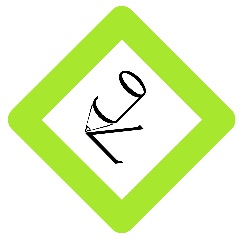 Studievereniging Genius Loci- Study association Genius LociDroevendaalsesteeg 2, room 105 | 6708PB Wageningen@: st.genius@wur.nl | i: www.stgeniusloci.nl ING: NL34INGB0008559270, KvK 40124210Inschrijfformulier / Registration form* 	Nog geen 18? Graag even een handtekening van je ouders of voogd regelen.	Not 18 years yet? We need the sign of one of your parents or curator.**	Zo ja, welke leerstoelgroep?	If so, Which discipline?0 	Gelieve dit hokje aan te kruisen als Wageningen Universiteit je afstudeergegevens niet mag delen met studievereniging Genius Loci. 
Please tick this box if Wageningen University is not allowed to share your graduation details with the study association Genius Loci. 0 	Gelieve dit hokje aan te kruisen als je gegevens niet mogen worden doorgegeven aan gerelateerde bedrijven en/of instellingen.	Please tick this box if we are not allowed to give your information to related companies.Bovengenoemde verklaart bovenstaande informatie naar waarheid te hebben ingevuld en gaatakkoord met de lidmaatschap overeenkomst van Genius Loci.The person named above filled in the form correctly and agrees with the membership conditions.By het invullen van dit formulier, ga je akkoord met ons huishoudelijk regelement en privacy policy.By signing this form, you accept our rules and regulations and our privacypolicy.Datum / Date, ...............................		Plaats / Town, ...................................Handtekening / Signature,.........................................Machtigingskaart / Debit mandate formOndergetekende verleent hierbij, tot wederopzegging machtiging aan studievereniging Genius Loci om van ondergenoemde rekening contributie af te schrijven. Hij/zij wordt vooraf op de hoogte gesteld van het moment waarop de afschrijving bij benadering zal plaatsvinden.Undersigned authorises study association Genius Loci to send collection instructions to the bank to debt the account named below for contribution and undersigned authorises the bank to debit the account in accordance with the instructions from Genius Loci, until cancelation. He/she will be informed in advance of the time that the that the depreciation will occur approximately. 	Name + initials: 			___________________________________________	Address:				___________________________________________	Postal code + Place of residence:		___________________________________________	Country:				___________________________________________	Account number (IBAN):			___________________________________________	Bank Identification Code (BIC)*:		___________________________________________Als u het niet eens bent met deze afschrijving kunt u deze laten terugboeken. Neem hiervoor binnen zeven weken na afschrijving contact op met uw bank. Vraag uw bank naar de voorwaarden.If you do not agree with the debit, you can arrange for its refund. Please contact your bank within seven weeks from the date on which your account was debited. Ask your bank for the conditions.Place and date:						Signature_____________________________			_____________________________________* Niet verplicht voor Nederlandse bankrekeningnummers | Not obligatory filed for Dutch account numbers.AchternaamSurnameVoorlettersInitialsRoepnaamFirst nameWoonadresResidential addressPostcodePostal code/ ZipcodePlaatsTownTelefoonnummerPhone numberPersoonlijk mailadresPersonal mailaddressWUR-mailadresWUR-mailaddressWUR-nummerWUR-numberGeboortedatum*Day of birth*Bachelor of Master?Bachelor or Master?Werknemer?**Employee?**